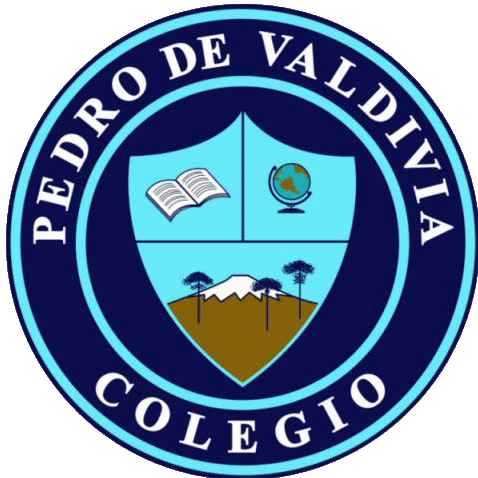                                       GUÍA Nº 3 La Música Andina                                             Ed Musical   4 HRS                            INFORMACIÓNPUEDES NAVEGAR EN INTERNET O RECOPILAR INFORMACION ORAL TRADICIONAL EN COMUNIDADES MAPUCHE  DE VILLARRICA Y SUS ALREDEDORES. Algunas páginashttp://www.pucv.cl/uuaa/fondo-margot-loyola/recursos-educativos/mapuche/2017-10-06/162452.htmlhttp://www.memoriachilena.gob.cl/602/w3-article-94741.htmlhttps://www.mapuche.info/wps_pdf/sepulveda20111127.pdfACTIVIDADES Realiza una investigación sobre la música Mapuche, su funcionalidad, religiosidad y cosmovisión. Resume esta información  en un reportaje escrito o audiovisual,  donde respondas a las siguientes preguntas: ( 2 paginas narradas por ti o video de no mas de 10 minutos )1.- ¿Quiénes son los Mapuche? ( Ubicación geográfica, organización social e historia)2.- ¿Cuál es su religiosidad  y cosmovisión? ( cultura tradicional y resistencia cultural)3.- ¿Cómo es su música, qué importancia tiene en su cultura?.4.-Describe las manifestaciones culturales, fiestas tradicionales y creencias de los Mapuche5.- ¿ Cuáles son los instrumentos musicales y en qué momentos de sus actividades lo ocupan?.6.- la importancia y sentido de su lengua y de los cantos. Pauta de EvaluaciónAUTOEVALUACIONPara cualquier duda pueden llamarme al +56993278174 todos los días entre las 14y las 17 hrs o enviar wasap . quedo atenta a cualquier duda. NOMBRE:ELENA VARELAELENA VARELAELENA VARELACURSO:2ºMedioFECHA:01DE JUNIO 2020OBJETIVO: Conocer la MUSICA MAPUCHE, su funcionalidad , instrumentos y expresión sonora.OBJETIVO: Conocer la MUSICA MAPUCHE, su funcionalidad , instrumentos y expresión sonora.OBJETIVO: Conocer la MUSICA MAPUCHE, su funcionalidad , instrumentos y expresión sonora.OBJETIVO: Conocer la MUSICA MAPUCHE, su funcionalidad , instrumentos y expresión sonora.Entrega de las actividades dentro del plazo 25 de junio 10 %Reportaje periodístico de 2 páginas o Video reportaje hasta 10 min. 90 %Me intereso el tema a tratar___SI   ____  +o-  _____NOComentarioSiento que aprendí y ahora conozco de este tema___SI   ____  +o-  _____NOComentarioMe evaluaría como___MB (Muy Bien)___B (Bueno)___R (Regular)___S ( Suficiente)___I   (Insuficiente)